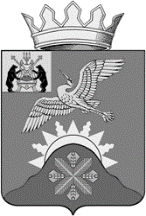 Российская ФедерацияНовгородская область Батецкий районСОВЕТ ДЕПУТАТОВ Батецкого сельского поселенияР Е Ш Е Н И ЕОб исполнении бюджета  Батецкого сельского поселения  за 1 квартал 2019 годаПринято Советом депутатов  Батецкого сельского поселения 18 июня 2019 годаВ соответствии с главой 25.1 Бюджетного кодекса Российской Федерации, статьей 52 Федерального закона от 6 октября 2003 года               № 131-ФЗ «Об общих принципах организации местного самоуправления в Российской Федерации» Совет депутатов  Батецкого сельского поселения  РЕШИЛ:1. Принять к сведению прилагаемый отчёт об исполнении бюджета Батецкого сельского поселения  за 1 квартал  2019  года по доходам в сумме 1 248 815 рублей 75 копеек,  расходам в сумме 1 958 647 рублей 28 копеек с превышением расходов над доходами в сумме  709 831 рубль 53 копейки.2. Решение вступает в силу со дня, следующего за днём его официального опубликования.3. Опубликовать решение в муниципальной газете «Батецкие  вести» и разместить на официальном сайте Администрации Батецкого муниципального района, в разделе Батецкое сельское поселение.Заместитель председателяСовета депутатов Батецкогосельского поселения                                                               В.Н. Бабаркинап. Батецкий18 июня 2019 года№ 204-СД                                                                                      ОТЧЕТОБ ИСПОЛНЕНИИ БЮДЖЕТА  БАТЕЦКОГО СЕЛЬСКОГО ПОСЕЛЕНИЯ  За 1 квартал 2019года 1.ДОХОДЫ БЮДЖЕТА2.РАСХОДЫ БЮДЖЕТА3.ИСТОЧНИКИ ФИНАНСИРОВАНИЯ ДЕФИЦИТА БЮДЖЕТАОТЧЕТ ОБ ИСПОЛЬЗОВАНИИ БЮДЖЕТНЫХ АССИГНОВАНИЙ РЕЗЕРВНОГО ФОНДА  БАТЕЦКОГО СЕЛЬСКОГО ПОСЕЛЕНИЯ   ЗА 1 КВАРТАЛ 2019 ГОДАРасходы за счет ассигнований резервного фонда  Батецкого сельского поселения  за 1 квартал 2019 года не производились.СВЕДЕНИЯ  О ЧИСЛЕННОСТИ ЛИЦ, ЗАМЕЩАЮЩИХ МУНИЦИПАЛЬНЫЕ ДОЛЖНОСТИ И МУНИЦИПАЛЬНЫХ СЛУЖАЩИХ ОРГАНОВ МЕСТНОГО САМОУПРАВЛЕНИЯ БАТЕЦКОГО СЕЛЬСКОГО ПОСЕЛЕНИЯ   И ЗАТРАТАХ НА ИХ ДЕНЕЖНОЕ СОДЕРЖАНИЕ ЗА 1 КВАРТАЛ  2019 ГОДАВ соответствии с абзацем третьим части 2 статьи 34Федерального закона от 06.10.2003 N 131-ФЗ "Об общих принципах организации местного самоуправления в Российской Федерации" уставами муниципального района и Батецкого сельского поселения, являющегося административным центром муниципального района, предусмотрено образование местной администрации муниципального района, на которую возлагается исполнение полномочий местной администрации Батецкого сельского поселения. Поэтому в Батецком сельском поселении местная администрация не образована и расходы на содержание лиц, замещающих муниципальные должности и должности муниципальных служащих, служащих органов местного самоуправления Администрации Батецкого сельского поселения отсутствуют.СВЕДЕНИЯ  О ЧИСЛЕННОСТИ РАБОТНИКОВ МУНИЦИПАЛЬНЫХ УЧРЕЖДЕНИЙ БАТЕЦКОГО СЕЛЬСКОГО ПОСЕЛЕНИЯ   И  ЗАТРАТАХ НА ИХ ДЕНЕЖНОЕ СОДЕРЖАНИЕ ЗА 1 КВАРТАЛ  2019 ГОДАМуниципальных учреждений, финансируемых за счет средств бюджета Батецкого сельского поселения, не имеется.Наименование показателяКод дохода по бюджетной классификацииКод дохода по бюджетной классификацииУтвержденные бюджетные назначенияИсполненоНаименование показателяКод дохода по бюджетной классификацииКод дохода по бюджетной классификацииУтвержденные бюджетные назначенияИсполненоНаименование показателяКод дохода по бюджетной классификацииКод дохода по бюджетной классификацииУтвержденные бюджетные назначенияИсполнено13345Доходы бюджета - всегохх10 256 838,761 248 815,75в том числе:Федеральное казначейство100000000000000000002 078 668,76561 258,46НАЛОГОВЫЕ И НЕНАЛОГОВЫЕ ДОХОДЫ100100000000000000002 078 668,76561 258,46НАЛОГИ НА ТОВАРЫ (РАБОТЫ, УСЛУГИ), РЕАЛИЗУЕМЫЕ НА ТЕРРИТОРИИ РОССИЙСКОЙ ФЕДЕРАЦИИ100103000000000000002 078 668,76561 258,46Акцизы по подакцизным товарам (продукции), производимым на территории Российской Федерации100103020000100001102 078 668,76561 258,46Доходы от уплаты акцизов на дизельное топливо, подлежащие распределению между бюджетами субъектов Российской Федерации и местными бюджетами с учетом установленных дифференцированных нормативов отчислений в местные бюджеты10010302230010000110753 779,59246 556,82Доходы от уплаты акцизов на дизельное топливо, подлежащие распределению между бюджетами субъектов Российской Федерации и местными бюджетами с учетом установленных дифференцированных нормативов отчислений в местные бюджеты (по нормативам, установленным Федеральным законом о федеральном бюджете в целях формирования дорожных фондов субъектов Российской Федерации)10010302231010000110753 779,59246 556,82Доходы от уплаты акцизов на моторные масла для дизельных и (или) карбюраторных (инжекторных) двигателей, подлежащие распределению между бюджетами субъектов Российской Федерации и местными бюджетами с учетом установленных дифференцированных нормативов отчислений в местные бюджеты100103022400100001105 281,421 722,69Доходы от уплаты акцизов на моторные масла для дизельных и (или) карбюраторных (инжекторных) двигателей, подлежащие распределению между бюджетами субъектов Российской Федерации и местными бюджетами с учетом установленных дифференцированных нормативов отчислений в местные бюджеты (по нормативам, установленным Федеральным законом о федеральном бюджете в целях формирования дорожных фондов субъектов Российской Федерации)100103022410100001105 281,421 722,69Доходы от уплаты акцизов на автомобильный бензин, подлежащие распределению между бюджетами субъектов Российской Федерации и местными бюджетами с учетом установленных дифференцированных нормативов отчислений в местные бюджеты100103022500100001101 459 774,62361 503,21Доходы от уплаты акцизов на автомобильный бензин, подлежащие распределению между бюджетами субъектов Российской Федерации и местными бюджетами с учетом установленных дифференцированных нормативов отчислений в местные бюджеты (по нормативам, установленным Федеральным законом о федеральном бюджете в целях формирования дорожных фондов субъектов Российской Федерации)100103022510100001101 459 774,62361 503,21Доходы от уплаты акцизов на прямогонный бензин, подлежащие распределению между бюджетами субъектов Российской Федерации и местными бюджетами с учетом установленных дифференцированных нормативов отчислений в местные бюджеты10010302260010000110-140 166,87-48 524,26Доходы от уплаты акцизов на прямогонный бензин, подлежащие распределению между бюджетами субъектов Российской Федерации и местными бюджетами с учетом установленных дифференцированных нормативов отчислений в местные бюджеты (по нормативам, установленным Федеральным законом о федеральном бюджете в целях формирования дорожных фондов субъектов Российской Федерации)10010302261010000110-140 166,87-48 524,26Федеральная налоговая служба182000000000000000003 536 500,00399 538,54НАЛОГОВЫЕ И НЕНАЛОГОВЫЕ ДОХОДЫ182100000000000000003 536 500,00399 538,54НАЛОГИ НА ПРИБЫЛЬ, ДОХОДЫ18210100000000000000547 700,00133 001,83Налог на доходы физических лиц18210102000010000110547 700,00133 001,83Налог на доходы физических лиц с доходов, источником которых является налоговый агент, за исключением доходов, в отношении которых исчисление и уплата налога осуществляются в соответствии со статьями 227, 227.1 и 228 Налогового кодекса Российской Федерации18210102010010000110542 200,00132 795,66Налог на доходы физических лиц с доходов, полученных от осуществления деятельности физическими лицами, зарегистрированными в качестве индивидуальных предпринимателей, нотариусов, занимающихся частной практикой, адвокатов, учредивших адвокатские кабинеты, и других лиц, занимающихся частной практикой в соответствии со статьей 227 Налогового кодекса Российской Федерации182101020200100001105 000,00181,67Налог на доходы физических лиц с доходов, полученных физическими лицами в соответствии со статьей 228 Налогового кодекса Российской Федерации18210102030010000110500,0024,50НАЛОГИ НА СОВОКУПНЫЙ ДОХОД182105000000000000004 800,0077 299,20Единый сельскохозяйственный налог182105030000100001104 800,0077 299,20Единый сельскохозяйственный налог182105030100100001104 800,0077 299,20НАЛОГИ НА ИМУЩЕСТВО182106000000000000002 984 000,00189 237,51Налог на имущество физических лиц18210601000000000110447 000,0021 238,54Налог на имущество физических лиц, взимаемый по ставкам, применяемым к объектам налогообложения, расположенным в границах сельских поселений18210601030100000110447 000,0021 238,54Земельный налог182106060000000001102 537 000,00167 998,97Земельный налог с организаций18210606030000000110913 320,0051 057,91Земельный налог с организаций, обладающих земельным участком, расположенным в границах сельских поселений18210606033100000110913 320,0051 057,91Земельный налог с физических лиц182106060400000001101 623 680,00116 941,06Земельный налог с физических лиц, обладающих земельным участком, расположенным в границах сельских поселений182106060431000001101 623 680,00116 941,06803803000000000000000003 500,00618,75НАЛОГОВЫЕ И НЕНАЛОГОВЫЕ ДОХОДЫ803100000000000000003 500,00618,75ДОХОДЫ ОТ ИСПОЛЬЗОВАНИЯ ИМУЩЕСТВА, НАХОДЯЩЕГОСЯ В ГОСУДАРСТВЕННОЙ И МУНИЦИПАЛЬНОЙ СОБСТВЕННОСТИ803111000000000000003 500,00618,75Доходы, получаемые в виде арендной либо иной платы за передачу в возмездное пользование государственного и муниципального имущества (за исключением имущества бюджетных и автономных учреждений, а также имущества государственных и муниципальных унитарных предприятий, в том числе казенных)803111050000000001203 500,00618,75Доходы от сдачи в аренду имущества, находящегося в оперативном управлении органов государственной власти, органов местного самоуправления, государственных внебюджетных фондов и созданных ими учреждений (за исключением имущества бюджетных и автономных учреждений)803111050300000001203 500,00618,75Доходы от сдачи в аренду имущества, находящегося в оперативном управлении органов управления сельских поселений и созданных ими учреждений (за исключением имущества муниципальных бюджетных и автономных учреждений)803111050351000001203 500,00618,75МИНИСТЕРСТВО ФИНАНСОВ НОВГОРОДСКОЙ ОБЛАСТИ892000000000000000004 638 170,00287 400,00БЕЗВОЗМЕЗДНЫЕ ПОСТУПЛЕНИЯ892200000000000000004 638 170,00287 400,00БЕЗВОЗМЕЗДНЫЕ ПОСТУПЛЕНИЯ ОТ ДРУГИХ БЮДЖЕТОВ БЮДЖЕТНОЙ СИСТЕМЫ РОССИЙСКОЙ ФЕДЕРАЦИИ892202000000000000004 638 170,00287 400,00Дотации бюджетам бюджетной системы Российской Федерации892202100000000001501 436 400,00287 400,00Дотации на выравнивание бюджетной обеспеченности892202150010000001501 436 400,00287 400,00Дотации бюджетам сельских поселений на выравнивание бюджетной обеспеченности892202150011000001501 436 400,00287 400,00Субсидии бюджетам бюджетной системы Российской Федерации (межбюджетные субсидии)892202200000000001503 201 770,000,00Субсидии бюджетам на реализацию программ формирования современной городской среды89220225555000000150909 770,000,00Субсидии бюджетам сельских поселений на реализацию программ формирования современной городской среды89220225555100000150909 770,000,00Прочие субсидии892202299990000001502 292 000,000,00Прочие субсидии бюджетам сельских поселений892202299991000001502 292 000,000,00Наименование показателяКод расхода по бюджетной классификацииКод расхода по бюджетной классификацииКод расхода по бюджетной классификацииКод расхода по бюджетной классификацииКод расхода по бюджетной классификацииУтвержденные бюджетные назначенияИсполненоНаименование показателяКод расхода по бюджетной классификацииКод расхода по бюджетной классификацииКод расхода по бюджетной классификацииКод расхода по бюджетной классификацииКод расхода по бюджетной классификацииУтвержденные бюджетные назначенияИсполненоНаименование показателяКод расхода по бюджетной классификацииКод расхода по бюджетной классификацииКод расхода по бюджетной классификацииКод расхода по бюджетной классификацииКод расхода по бюджетной классификацииУтвержденные бюджетные назначенияИсполнено13333345Расходы бюджета - всегоххххх11 456 957,411 958 647,28в том числе:80300000000000000000000000000011 456 957,411 958 647,28ОБЩЕГОСУДАРСТВЕННЫЕ ВОПРОСЫ803010000000000000000000000000181 643,004 221,50Обеспечение проведения выборов и референдумов803010700000000000000000000000162 643,000,00Проведение муниципальных выборов и референдумов803010799900288909990028890000162 643,000,00Закупка товаров, работ и услуг для обеспечения государственных (муниципальных) нужд803010799900288909990028890200162 643,000,00Иные закупки товаров, работ и услуг для обеспечения государственных (муниципальных) нужд803010799900288909990028890240162 643,000,00Прочая закупка товаров, работ и услуг803010799900288909990028890244162 643,000,00Резервные фонды8030111000000000000000000000002 000,000,00Резервные фонды8030111999002899099900289900002 000,000,00Иные бюджетные ассигнования8030111999002899099900289908002 000,000,00Резервные средства8030111999002899099900289908702 000,000,00Другие общегосударственные вопросы80301130000000000000000000000017 000,004 221,50Членские взносы в Ассоциацию муниципальных образований80301139990028320999002832000017 000,004 221,50Иные бюджетные ассигнования80301139990028320999002832080017 000,004 221,50Уплата налогов, сборов и иных платежей80301139990028320999002832085017 000,004 221,50Уплата иных платежей80301139990028320999002832085317 000,004 221,50НАЦИОНАЛЬНАЯ БЕЗОПАСНОСТЬ И ПРАВООХРАНИТЕЛЬНАЯ ДЕЯТЕЛЬНОСТЬ80303000000000000000000000000061 000,000,00Обеспечение пожарной безопасности80303100000000000000000000000061 000,000,00Пожарная безопасность80303109990029160999002916000061 000,000,00Закупка товаров, работ и услуг для обеспечения государственных (муниципальных) нужд80303109990029160999002916020061 000,000,00Иные закупки товаров, работ и услуг для обеспечения государственных (муниципальных) нужд80303109990029160999002916024061 000,000,00Прочая закупка товаров, работ и услуг80303109990029160999002916024461 000,000,00НАЦИОНАЛЬНАЯ ЭКОНОМИКА8030400000000000000000000000005 570 787,41697 308,87Дорожное хозяйство (дорожные фонды)8030409000000000000000000000005 570 787,41697 308,87Содержание автомобильных дорог общего пользования местного значения8030409030112903003011290300002 616 640,97667 400,00Закупка товаров, работ и услуг для обеспечения государственных (муниципальных) нужд8030409030112903003011290302002 616 640,97667 400,00Иные закупки товаров, работ и услуг для обеспечения государственных (муниципальных) нужд8030409030112903003011290302402 616 640,97667 400,00Прочая закупка товаров, работ и услуг8030409030112903003011290302442 616 640,97667 400,00Оформление прав собственности на улично-дорожную сеть общего пользования местного значения и земельные участки под ними803040903012290400301229040000100 000,000,00Закупка товаров, работ и услуг для обеспечения государственных (муниципальных) нужд803040903012290400301229040200100 000,000,00Иные закупки товаров, работ и услуг для обеспечения государственных (муниципальных) нужд803040903012290400301229040240100 000,000,00Прочая закупка товаров, работ и услуг803040903012290400301229040244100 000,000,00Безопасность дорожного движения80304090301329050030132905000050 000,000,00Закупка товаров, работ и услуг для обеспечения государственных (муниципальных) нужд80304090301329050030132905020050 000,000,00Иные закупки товаров, работ и услуг для обеспечения государственных (муниципальных) нужд80304090301329050030132905024050 000,000,00Прочая закупка товаров, работ и услуг80304090301329050030132905024450 000,000,00Ремонт автомобильных дорог общего пользования местного значения (субсидия)8030409030217152003021715200001 240 284,660,00Закупка товаров, работ и услуг для обеспечения государственных (муниципальных) нужд8030409030217152003021715202001 240 284,660,00Иные закупки товаров, работ и услуг для обеспечения государственных (муниципальных) нужд8030409030217152003021715202401 240 284,660,00Прочая закупка товаров, работ и услуг8030409030217152003021715202441 240 284,660,00Софинансирование на ремонт автомобильных дорог общего пользования местного значения803040903021S152003021S152000065 278,280,00Закупка товаров, работ и услуг для обеспечения государственных (муниципальных) нужд803040903021S152003021S152020065 278,280,00Иные закупки товаров, работ и услуг для обеспечения государственных (муниципальных) нужд803040903021S152003021S152024065 278,280,00Прочая закупка товаров, работ и услуг803040903021S152003021S152024465 278,280,00Текущий (ямочный) ремонт автомобильных дорог общего пользования местного значения803040903022715200302271520000318 132,960,00Закупка товаров, работ и услуг для обеспечения государственных (муниципальных) нужд803040903022715200302271520200318 132,960,00Иные закупки товаров, работ и услуг для обеспечения государственных (муниципальных) нужд803040903022715200302271520240318 132,960,00Прочая закупка товаров, работ и услуг803040903022715200302271520244318 132,960,00Софинансирование на текущий (ямочный) ремонт автомобильных дорог общего пользования803040903022S152003022S152000016 743,980,00Закупка товаров, работ и услуг для обеспечения государственных (муниципальных) нужд803040903022S152003022S152020016 743,980,00Иные закупки товаров, работ и услуг для обеспечения государственных (муниципальных) нужд803040903022S152003022S152024016 743,980,00Прочая закупка товаров, работ и услуг803040903022S152003022S152024416 743,980,00Подготовка проектно-сметной документации и проведение экспертизы (средства бюджета поселения)803040903024290700302429070000391 514,4429 908,87Закупка товаров, работ и услуг для обеспечения государственных (муниципальных) нужд803040903024290700302429070200100 000,0029 908,87Иные закупки товаров, работ и услуг для обеспечения государственных (муниципальных) нужд803040903024290700302429070240100 000,0029 908,87Прочая закупка товаров, работ и услуг803040903024290700302429070244100 000,0029 908,87Капитальные вложения в объекты государственной (муниципальной) собственности803040903024290700302429070400291 514,440,00Бюджетные инвестиции803040903024290700302429070410291 514,440,00Бюджетные инвестиции в объекты капитального строительства государственной (муниципальной) собственности803040903024290700302429070414291 514,440,00Подготовка проектно-сметной документации и проведение экспертизы803040903024715200302471520000733 582,380,00Капитальные вложения в объекты государственной (муниципальной) собственности803040903024715200302471520400733 582,380,00Бюджетные инвестиции803040903024715200302471520410733 582,380,00Бюджетные инвестиции в объекты капитального строительства государственной (муниципальной) собственности803040903024715200302471520414733 582,380,00Софинансирование на подготовку проектно-сметной документации и проведение экспертизы803040903024S152003024S152000038 609,740,00Капитальные вложения в объекты государственной (муниципальной) собственности803040903024S152003024S152040038 609,740,00Бюджетные инвестиции803040903024S152003024S152041038 609,740,00Бюджетные инвестиции в объекты капитального строительства государственной (муниципальной) собственности803040903024S152003024S152041438 609,740,00ЖИЛИЩНО-КОММУНАЛЬНОЕ ХОЗЯЙСТВО8030500000000000000000000000005 584 527,001 237 576,91Коммунальное хозяйство803050200000000000000000000000887 100,00239 223,60Возмещение убытков общественных бань803050204021810100402181010000887 100,00239 223,60Иные бюджетные ассигнования803050204021810100402181010800887 100,00239 223,60Субсидии юридическим лицам (кроме некоммерческих организаций), индивидуальным предпринимателям, физическим лицам - производителям товаров, работ, услуг803050204021810100402181010810887 100,00239 223,60Субсидии (гранты в форме субсидий) на финансовое обеспечение затрат в связи с производством (реализацией) товаров, выполнением работ, оказанием услуг, не подлежащие казначейскому сопровождению803050204021810100402181010813887 100,00239 223,60Благоустройство8030503000000000000000000000004 697 427,00998 353,31Благоустройство общественных территорий административного центра Батецкого сельского поселения-поселка Батецкий8030503010F255552010F2555520001 137 213,000,00Закупка товаров, работ и услуг для обеспечения государственных (муниципальных) нужд8030503010F255552010F2555522001 137 213,000,00Иные закупки товаров, работ и услуг для обеспечения государственных (муниципальных) нужд8030503010F255552010F2555522401 137 213,000,00Прочая закупка товаров, работ и услуг8030503010F255552010F2555522441 137 213,000,00Мероприятия по организации и содержанию мест захоронения803050302011292300201129230000153 000,000,00Закупка товаров, работ и услуг для обеспечения государственных (муниципальных) нужд803050302011292300201129230200153 000,000,00Иные закупки товаров, работ и услуг для обеспечения государственных (муниципальных) нужд803050302011292300201129230240153 000,000,00Прочая закупка товаров, работ и услуг803050302011292300201129230244153 000,000,00Мероприятия по удалению сухостойных, больных и аварийных деревьев803050302012292310201229231000100 000,000,00Закупка товаров, работ и услуг для обеспечения государственных (муниципальных) нужд803050302012292310201229231200100 000,000,00Иные закупки товаров, работ и услуг для обеспечения государственных (муниципальных) нужд803050302012292310201229231240100 000,000,00Прочая закупка товаров, работ и услуг803050302012292310201229231244100 000,000,00Анализ воды в местах купания80305030201229232020122923200010 000,000,00Закупка товаров, работ и услуг для обеспечения государственных (муниципальных) нужд80305030201229232020122923220010 000,000,00Иные закупки товаров, работ и услуг для обеспечения государственных (муниципальных) нужд80305030201229232020122923224010 000,000,00Прочая закупка товаров, работ и услуг80305030201229232020122923224410 000,000,00Прочие мероприятия по благоустройству поселения803050302012292330201229233000469 914,0069 831,20Закупка товаров, работ и услуг для обеспечения государственных (муниципальных) нужд803050302012292330201229233200469 914,0069 831,20Иные закупки товаров, работ и услуг для обеспечения государственных (муниципальных) нужд803050302012292330201229233240469 914,0069 831,20Прочая закупка товаров, работ и услуг803050302012292330201229233244469 914,0069 831,20Приобретение косилок80305030201229234020122923400035 000,000,00Закупка товаров, работ и услуг для обеспечения государственных (муниципальных) нужд80305030201229234020122923420035 000,000,00Иные закупки товаров, работ и услуг для обеспечения государственных (муниципальных) нужд80305030201229234020122923424035 000,000,00Прочая закупка товаров, работ и услуг80305030201229234020122923424435 000,000,00Мероприятия по санитарной очистке территории сельского поселения80305030201229235020122923500050 000,000,00Закупка товаров, работ и услуг для обеспечения государственных (муниципальных) нужд80305030201229235020122923520050 000,000,00Иные закупки товаров, работ и услуг для обеспечения государственных (муниципальных) нужд80305030201229235020122923524050 000,000,00Прочая закупка товаров, работ и услуг80305030201229235020122923524450 000,000,00Уличное освещение80305030301429210030142921000093 300,006 816,60Закупка товаров, работ и услуг для обеспечения государственных (муниципальных) нужд80305030301429210030142921020093 300,006 816,60Иные закупки товаров, работ и услуг для обеспечения государственных (муниципальных) нужд80305030301429210030142921024093 300,006 816,60Прочая закупка товаров, работ и услуг80305030301429210030142921024493 300,006 816,60Мероприятия по энергосбережению и повышению энергетической эффективности использования энергетического ресурса при эксплуатации системы наружного освещения в Батецком сельском поселении8030503030152921003015292100002 515 000,00921 705,51Закупка товаров, работ и услуг для обеспечения государственных (муниципальных) нужд8030503030152921003015292102002 515 000,00921 705,51Иные закупки товаров, работ и услуг для обеспечения государственных (муниципальных) нужд8030503030152921003015292102402 515 000,00921 705,51Прочая закупка товаров, работ и услуг8030503030152921003015292102442 515 000,00921 705,51Проект поддержки местных инициатив (средства бюджета поселения)803050305031S526005031S5260000120 000,000,00Закупка товаров, работ и услуг для обеспечения государственных (муниципальных) нужд803050305031S526005031S5260200120 000,000,00Иные закупки товаров, работ и услуг для обеспечения государственных (муниципальных) нужд803050305031S526005031S5260240120 000,000,00Прочая закупка товаров, работ и услуг803050305031S526005031S5260244120 000,000,00Поддержка инициативы представителей ТОС803050305041S209005041S209000014 000,000,00Закупка товаров, работ и услуг для обеспечения государственных (муниципальных) нужд803050305041S209005041S209020014 000,000,00Иные закупки товаров, работ и услуг для обеспечения государственных (муниципальных) нужд803050305041S209005041S209024014 000,000,00Прочая закупка товаров, работ и услуг803050305041S209005041S209024414 000,000,00КУЛЬТУРА, КИНЕМАТОГРАФИЯ80308000000000000000000000000040 000,0019 540,00Культура80308010000000000000000000000040 000,0019 540,00Проведение мероприятий по культуре80308019990029410999002941000040 000,0019 540,00Закупка товаров, работ и услуг для обеспечения государственных (муниципальных) нужд80308019990029410999002941020040 000,0019 540,00Иные закупки товаров, работ и услуг для обеспечения государственных (муниципальных) нужд80308019990029410999002941024040 000,0019 540,00Прочая закупка товаров, работ и услуг80308019990029410999002941024440 000,0019 540,00ОБСЛУЖИВАНИЕ ГОСУДАРСТВЕННОГО И МУНИЦИПАЛЬНОГО ДОЛГА80313000000000000000000000000019 000,000,00Обслуживание государственного внутреннего и муниципального долга80313010000000000000000000000019 000,000,00Процентные платежи по долговым обязательствам80313019990028900999002890000019 000,000,00Обслуживание государственного (муниципального) долга80313019990028900999002890070019 000,000,00Обслуживание муниципального долга80313019990028900999002890073019 000,000,00Результат исполнения бюджета (дефицит / профицит)ххххх-1 200 118,65-709 831,53Наименование показателяКод источника финансирования дефицита бюджета по бюджетной классификацииКод источника финансирования дефицита бюджета по бюджетной классификацииУтвержденные бюджетные назначенияИсполненоНаименование показателяКод источника финансирования дефицита бюджета по бюджетной классификацииКод источника финансирования дефицита бюджета по бюджетной классификацииУтвержденные бюджетные назначенияИсполненоНаименование показателяКод источника финансирования дефицита бюджета по бюджетной классификацииКод источника финансирования дефицита бюджета по бюджетной классификацииУтвержденные бюджетные назначенияИсполнено13345Источники финансирования дефицита бюджета - всегохх1 200 118,65709 831,53      в том числе:источники внутреннего финансирования бюджетахх-49 934,000,00       из них:ИСТОЧНИКИ ВНУТРЕННЕГО ФИНАНСИРОВАНИЯ ДЕФИЦИТОВ БЮДЖЕТОВ00001000000000000000-49 934,000,00Кредиты кредитных организаций в валюте Российской Федерации00001020000000000000916 666,000,00Получение кредитов от кредитных организаций в валюте Российской Федерации000010200000000007001 100 000,000,00Погашение кредитов, предоставленных кредитными организациями в валюте Российской Федерации00001020000000000800-183 334,000,00Получение кредитов от кредитных организаций бюджетами сельских поселений в валюте Российской Федерации000010200001000007101 100 000,000,00Погашение бюджетами сельских поселений кредитов от кредитных организаций в валюте Российской Федерации00001020000100000810-183 334,000,00Бюджетные кредиты от других бюджетов бюджетной системы Российской Федерации00001030000000000000-966 600,000,00Бюджетные кредиты от других бюджетов бюджетной системы Российской Федерации в валюте Российской Федерации00001030100000000000-966 600,000,00Погашение бюджетных кредитов, полученных от других бюджетов бюджетной системы Российской Федерации в валюте Российской Федерации00001030100000000800-966 600,000,00Погашение бюджетами сельских поселений кредитов от других бюджетов бюджетной системы Российской Федерации в валюте Российской Федерации00001030100100000810-966 600,000,00источники внешнего финансирования бюджетахх0,000,00       из них:Изменение остатков средств00001000000000000000000010000000000000001 250 052,65709 831,53Изменение остатков средств на счетах по учету средств бюджета00001050000000000000000010500000000000000,000,00Изменение иных финансовых активов за счет средств, размещенных в депозиты в валюте Российской Федерации и иностранной валюте в кредитных организациях00001060000000000000000010600000000000000,000,00Увеличение остатков средств бюджетов00001050000000000500-11 356 838,76-1 248 815,75Увеличение прочих остатков средств бюджетов00001050200000000500-11 356 838,76-1 248 815,75Увеличение прочих остатков денежных средств бюджетов00001050201000000510-11 356 838,76-1 248 815,75Увеличение прочих остатков денежных средств бюджетов сельских поселений00001050201100000510-11 356 838,76-1 248 815,75Уменьшение остатков средств бюджетов0000105000000000060012 606 891,411 958 647,28Уменьшение прочих остатков средств бюджетов0000105020000000060012 606 891,411 958 647,28Уменьшение прочих остатков денежных средств бюджетов0000105020100000061012 606 891,411 958 647,28Уменьшение прочих остатков денежных средств бюджетов сельских поселений0000105020110000061012 606 891,411 958 647,28